The Work Room Residency ProgrammeAt the heart of The Work Room is our programme of supported, choreographic residencies. This programme supports experimentation and creative processes, from research through to production, according to the needs and requirements of each resident artist. As an artists-led organisation, the selection process is peer-assessed with decisions taken by a working group of members. We take seriously our commitment to Equalities, Diversity and Inclusion and relish our responsibility to ensure an expansive range of artists and artistic practices are visible and supported. The Work Room seeks to foster a community of artists and we encourage all our residents to consider how they will share the findings of their residency time with our wider membership. This application is for residencies for the period July – December 2020. The deadline for is Monday 2 March 2020.The next deadline is 2020 will be Monday 7 September to cover the period January – June 2021.Applicant to completeCompleted applications should be uploaded as Word or PDF documents through our website by Monday 2 March 2020. Please ensure your membership profile is up to date.  If you require assistance to submit your application, get in touch by emailing hello@theworkroom.org.uk or calling +44 (0) 1414233864.All applicants will be notified of the decisions by end of March 2020. 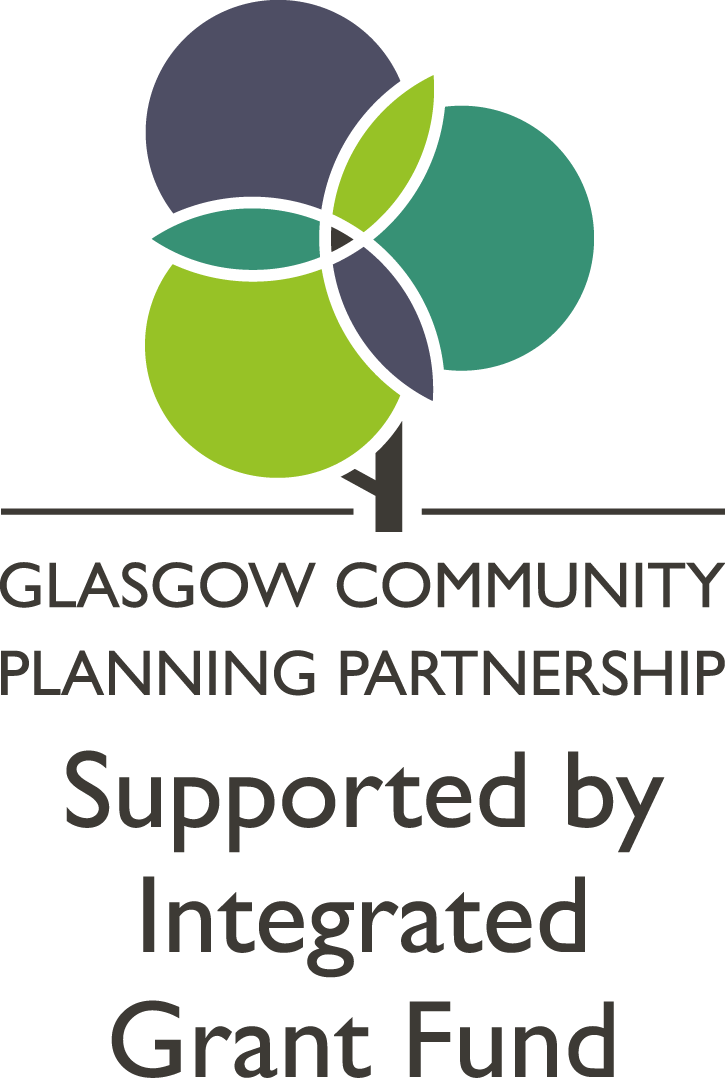 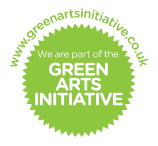 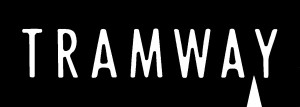 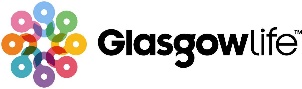 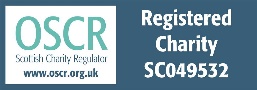 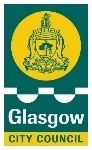 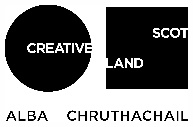 The Work Room Residency Application- Applicant InformationFull NameHave you been awarded a residency with TWR before?Have you been awarded a residency with TWR before?Yes / No How long would you like to be in residence for?(Enter number) week(s)(Enter number) week(s)or Other. Please specifyPlease specifyPreferred Dates:Flexible?Yes / NoWill you be working with other dance artists or collaborators during your residency? Yes / NoIf ‘Yes’ how will this be financed?Please DetailPlease DetailPlease DetailAre there any access requirements or support you require in order to undertake a residency at The Work Room?Are there any access requirements or support you require in order to undertake a residency at The Work Room?Are there any access requirements or support you require in order to undertake a residency at The Work Room?(eg. interpretation, Personal Assistance support, specific transport requirements and/ or childcare)(eg. interpretation, Personal Assistance support, specific transport requirements and/ or childcare)(eg. interpretation, Personal Assistance support, specific transport requirements and/ or childcare)Any foreseeable factors that might prevent you taking up an offer of space in the studio?Any foreseeable factors that might prevent you taking up an offer of space in the studio?Any foreseeable factors that might prevent you taking up an offer of space in the studio?The Work Room Residency Application- ProposalWhat is the idea or project that you wish to develop through a residency?Why this idea or project is important to you and why now is the right time to work on it? If you are applying for a longer or split residency you should use this question to explain why.What you hope to achieve or discover by the end of your time in residence?How working on this idea or project at this time will contribute to your wider practice and future plans? Please tell us about your current involvement in The Work Room and how you would propose to share your residency experience or findings with the wider membership?